DEN OTEVŘENÝCH DVEŘÍ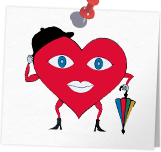 Mateřská škola Srdíčko Pardubice, Luďka Matury 653Srdečně Vás zveme k návštěvě naší krásné mateřské školy dne 14. 4. 2022Od 9.30 – 11.30 hod. bude pro Vás otevřena 2. třída Berušky a 3. třída Myšky. Od 11.00 hod. konzultace s ředitelkou školy ve třídě BerušekŠkolní zahrada bude otevřena pro Vás a Vaše děti po celý den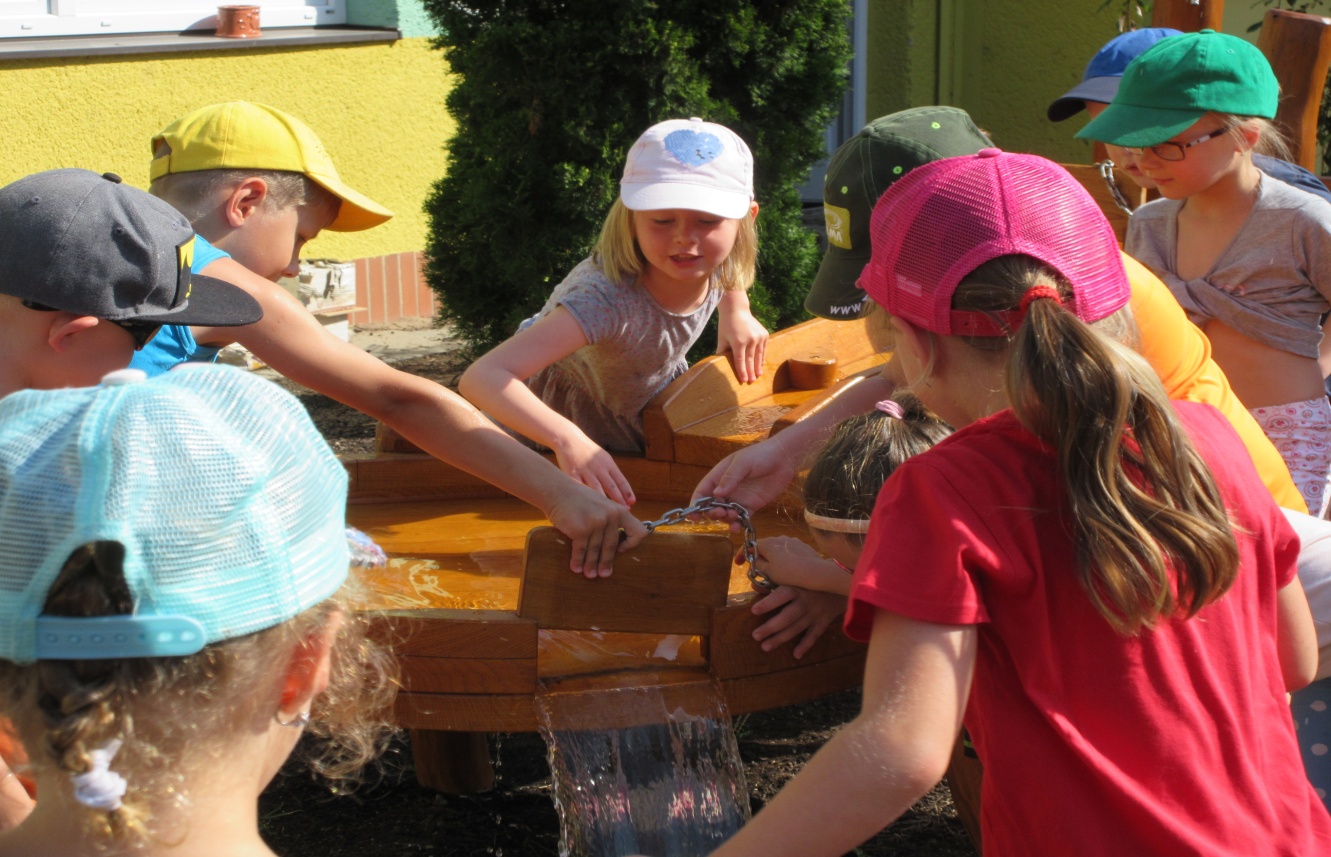 